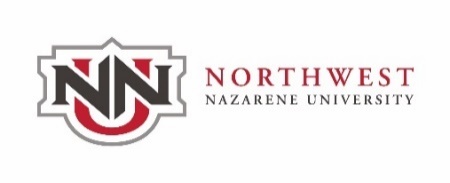 Annual Report for CACREP Accredited Programs2021-2022The Counselor Education graduate program began as a school counseling program in 1992 administered through the Northwest Nazarene College Department of Education.  In 1999, with two full-time faculty members and adjunct faculty, the department’s accreditation process began with the Council for the Accreditation of Counseling and Related Educational Programs (CACREP). In 2001 the department developed the curriculum, syllabi and budget for two new majors:  Community Counseling and Marriage and Family Counseling.  The NNU Graduate Council approved both new programs, and students entered the programs in 2001-2002. Full accreditation was received in 2005. Since 2005 rapid growth in student numbers has resulted in an increase in core faculty to six full-time faculty members. Full accreditation of three current tracks, Clinical Mental Health Counseling; Marriage, Couple, and Family Counseling; and School Counseling was re-established in 2017. Over the past decade, the Counselor Education Department at Northwest Nazarene might be described as a growing department with a commitment to innovation in program development and professional involvement.Faculty2021-2022Rick Boyes, PhDClinical Mental Health CounselingTrauma, Grief, and Crisis EmphasisJeff Edmiston, MSAcceptance and Mindfulness Informed Therapies EmphasisLori Fairgrieve, PhDDepartment ChairSchool CounselingPlay Therapy EmphasisBeronica Salazar, PhDMarriage, Couple, and Family CounselingChandra Salisbury, MSClinical Site DirectorBethany Townsend, PhDCACREP LiaisonApproach to Outcome Assessment in the Core: Butterfly Model and ThemesUniversity Values are used as the basis for the measurement of student learning outcomes for regional accreditation purposes. The four university values, which are used for the measurement of student learning outcomes, are as follows:Transformation — We believe education fosters transformation. NNU engages and affects all domains of life—intellectual, social, physical and spiritual—thereby advancing the transformation of the individual, the church and the world.Truth — We believe education pursues truth. NNU explores knowledge, the wonder of God’s creative activity, the story of human civilization and the achievements in the arts, sciences and professions. Ultimately, we believe Jesus is the truth incarnate; therefore, we pursue Christ. Community — We believe education flourishes in community. NNU provides a learning and faith community that teaches, challenges and encourages each other through intellectual and spiritual practices. Within covenantal relationships we express our love for God and others.Service — We believe education cultivates service. NNU teaches the importance of a life of servanthood as modeled by Jesus Christ. We learn to lead by giving of ourselves to God and humankind.The Counselor Education Department Assessment Plan from 2013-2016 reflects these values. Program Objectives related to core themes of the department are identified as follows: The Counselor Education Department seeks to educate academically prepared counselors.The Counselor Education Department aims to produce counselors who establish and maintain a strong connection to the profession.The Counselor Education Department aims to prepare skilled and relationally competent practitioners.  The Counselor Education Department intends to produce multiculturally competent and socially minded practitioners. The Counselor Education Department aspires to prepare dispositionally appropriate counselors who are a good fit for the profession.The program objectives comprising the conceptual model and themes describing the heart of the NNU program are referred to as the Butterfly Model.  The model was conceived as a way of illustrating the concept of program objectives, student learning outcomes, and key performance indicators to students and others.  The Butterfly Model showed the four program objectives where 14 student learning outcomes related to the core and corresponding 23 key performance indicators were measured.  The department embraced a concept that students would need to demonstrate effectiveness in the core in order to have the capability of demonstrating effectiveness in the program standards.  For example, measuring the capacity of a student to lead a group in the group class may be understood as the foundation for that student’s capacity in Internship to lead a psycho-educational group in schools.  The measurement of the core, then, is crucial in the NNU model, and is illustrated by the Butterfly figure found in this section.  The core of the butterfly is dispositions.  While CACREP has few standards related to dispositions, the person of the counselor and their appropriateness for the field is believed by the NNU counselor education faculty to be central to competence in performance outcomes.  Following are definitions of the butterfly themes. Critical Analysis NNU Program Objective: The Counselor Education Department seeks to educate academically prepared counselors.
NNU Value: TruthCritical Analysis is defined as the capacity to expand knowledge through critical thinking, evaluation, and synthesis of literature and research, as well as developing the capacity to engage with the body of knowledge by conducting original research and utilizing existing research in guiding clinical assessment, planning, and decision-making.Professional Identity & Development NNU Program Objectives: The Counselor Education Department aims to produce counselors who establish and maintain a strong connection to the profession.
NNU Value:  TransformationProfessional Identity and Development refers to the intentional identity transformation as a professional counselor; including intellectual, social, and experiential engagement in appropriate professional activities and making contributions to the field of counseling.Relational Knowing NNU Program Objectives: The Counselor Education Department aims to prepare skilled and relationally competent practitioners. 
NNU Value: CommunityRelational Knowing is defined as the capacity of the student to cultivate positive, caring professional relationships with individuals, groups, supervisors, colleagues, and peers, as well as exhibit strong social and counseling skills for working within systems and within the broader community.Social & Cultural Responsiveness NNU Program Objective: The Counselor Education Department intends to produce multiculturally competent and socially minded practitioners. 
NNU Value:  ServiceSocial and Cultural Responsiveness is defined as cultural self-awareness, diverse social awareness, intentional advocacy within appropriate social and professional counseling contexts, and purpose-driven service to the broader culture and the counseling profession.DispositionsNNU Program Objective: The Counselor Education Department aspires to prepare dispositionally appropriate counselors who are a good fit for the profession.Dispositional Inquiry refers to the goodness of fit between the individual, the NNU graduate counseling program, and the overarching field of counseling. This also includes the student’s personification of the characteristics of professional helpers, as well as the broader characteristics associated with being spiritually grounded, emotionally healthy, mature adults.Updated KPIsIn 2021-2022, faculty examined our student learning outcomes and decided to streamline our assessment process in keeping with CACREP recommendations. Our 43 measurement points were tied to 118 CACREP standards, and the 2017 reviewers had suggested we rethink the number of standards we were measuring. Therefore, previous SLOs and KPIs were combined in many instances to allow us to be more intentional about measuring the 20 points that we have deemed important. The new KPIs are listed below:KPI 1: Students will consistently reflect the characteristics and dispositions befitting a professional counselor.KPI 2: Throughout the program, students will demonstrate behaviors associated with academic excellence by maintaining a minimum GPA of 3.0.KPI 3: Students will demonstrate knowledge of theoretical approaches related to individual counseling.KPI 4: Students will demonstrate application of effective counseling skills.KPI 5: Students will demonstrate knowledge and skills related to effectively leading counseling groups.KPI 6: Students will articulate appropriate strategies for understanding career needs and for facilitating career development.KPI 7: Students will demonstrate an understanding of ethical standards, codes, and practices in counseling.KPI 8: Students will demonstrate active involvement in various roles and aspects of professional counseling.KPI 9: Students will effectively explain human growth and development using bio-psycho-socio-cultural theories.KPI 10: Students will demonstrate the self-awareness, attitudes, knowledge, and skills of multicultural counseling competence and cultural humility.  KPI 11: Students will demonstrate an understanding of the selection and use of assessments in counseling and demonstrate the assessment skills of administration, interpretation, and client/student feedback.KPI 12: Students will demonstrate the ability to identify, evaluate, and synthesize professional research and literature to inform the practice of counseling.KPI 13: Students will effectively implement knowledge and skills related to diagnosis and case conceptualization. KPI 14: Students will demonstrate awareness of their spirituality and the spiritual beliefs of others and demonstrate knowledge of the role that religion/spirituality play in mental health functioning.CMHC KPI 1: Students will explain the contextual dimensions of the practice of mental health counseling including roles and professional practice. CMHC KPI 2: Students will demonstrate appropriate skills in the practice of clinical mental health services, including counseling skills, assessment, and interventions.MCFC KPI 1: Students will explain the contextual dimensions of the practice of marriage, couple, and family counseling including roles and professional practice.MCFC KPI 2: Students will demonstrate the skills to practice ethically with marriage, couples and families to guide them through the treatment process by incorporating appropriate assessments, and interventions. SC KPI 1: Students will understand the foundation of school counseling models specific to P-12 education and will explain the contextual dimensions of the practice of school counseling, including roles and professional practice.SC KPI 2: Students will demonstrate skills in the practice of school counseling, including development and evaluation of strategies and interventions to facilitate academic success.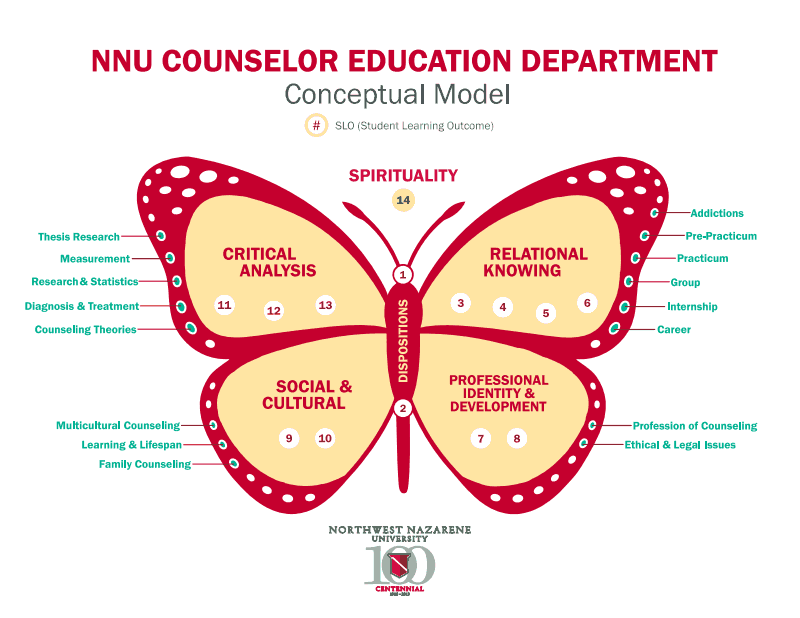 Program Outcomes for 2021-2022Data are aggregated by track (CMHC, MCFC, School) unless otherwise specified. Data from Twin Falls and Nampa are presented separately. Data of Student Knowledge, Skills, and DispositionsAssessment procedures are presented in narrative format. Assessment results are presented in Table 1. The results depict Summer 2021, Fall 2021, and Spring 2022 data.KnowledgeWe track each student’s progress in all classes and review data annually. On a 4.0 rubric scale, we have established that all students must achieve 3.0 or higher on Key Assignments in each class.* Key Assignments are those chosen by the program to measure the Key Performance Indicators that we have developed within the 11 necessary CACREP standards.  General SkillsPracticum site supervisors, Practicum and Internship instructors, faculty triadic supervisors, and faculty site visitors score students on the Relational Rubric. It has 17 categories (scored 1-5), which assess various components such as basic, intermediate, and advanced counseling skills; ethics; cultural sensitivity; treatment planning; and use of theory. Students are expected to score 3.0 or above.*  Track-Specific SkillsSite supervisors for Interns complete a summative track-specific evaluation at the end of each semester. The Clinical Mental Health Counseling (CMHC) evaluation has 4 items measuring skills in assessment, diagnosis, intervention, and prevention. The Marriage, Couple, and Family Counseling (MCFC) evaluation has 12 items assessing skills in areas such as systemic assessment, counseling skills, and evidenced-based practice. The School evaluation has 13 items assessing skills in areas such use of models, program design and evaluation, and school counseling techniques. Each evaluation is scored 1-4, and students are expected to score 3.0 or above.*DispositionsThe Pre-Practicum instructor as well as Practicum and Internship site supervisors complete the PDCA-R. The PDCA-R can also be completed by any instructor (or student) for students at any stage of the program. It has 10 categories (scored 1-5), which assess various components such as ethics, conscientiousness, openness, and interpersonal skills. Students are expected to score 3.0 or above.** For any total score lower than our established cut-off, we flag this student for discussion at our annual assessment review meeting.Table 1. Assessment of Students’ Knowledge, Skills, and DispositionsNote: Due to rounding, percentages may not add to 100%.The Twin Falls cohort was taking Internship this year; therefore, there are no Practicum scores to report. The MCFC program is only offered at the Nampa campus. Skills Self-AssessmentDuring their first semester and last semester, each student is asked to complete a self-assessment (rated 1-4) in which they indicate their ability to perform 39 various skills such as applying appropriate interventions given the presenting concern, self-identifying burn-out, identifying substance abuse issues, counseling a client who does not share the same ethnic background as the counselor, and administering an assessment instrument on which they’ve received training. On the pre-test, we expect most students to score 2.0 or below.  Out of 156 points, Twin Falls students averaged 92 at pre-test and 135 at post-test. The Nampa program is not a cohort model, so direct comparison of data is more limited. Students entering the program in 2019 averaged 80 at pre-test, and students graduating in 2022 averaged 139 at post-test.  Table 2 represents areas where aggregated students rated themselves at 2.0 or below on the post-test. Table 2. Aggregate Data of Skills Self-Assessment Post-testProgram Changes Based on Data-ReviewWhen we review the data, we make changes to the program to better meet the needs of students, deliver the necessary content, and increase the utility of our assessment procedures. Based on the review of 2020-2021 data, we made the following changes for 2021-2022:Changes to our surveys to capture a variety of demographics and to delineate Nampa students and Twin Falls students in order to better serve each area’s unique needs.Changes to our KPIs (as outlined above) in order to be more intentional and efficient with our assessment procedures. Removal of a track-specific Graduate Exit Exam, which was no longer tied to a KPI.The restructuring of a school-track class – Collaboration and Consultation – to include information on 504’s and better train students to work in school settings. Additional Program ChangesWe continue to offer our emphasis areas. We are proud of several new classes within both the Play Therapy emphasis and the Trauma, Grief, and Crisis emphasis. We graduated our first students with the Acceptance and Mindfulness Informed Therapies emphasis. In addition, we are offering a new emphasis: Primary Care Behavioral Health. We have worked with NNU’s Center for Professional Development and will be able to offer many of our emphasis-area courses to counselors and teachers wanting continued education. Beginning Fall 2021, the Counselor Education Department purchased a license to use Tevera, an electronic database that tracks counseling hours, Practicum and Internship documents, and rubric scores. Tevera will allow us to more easily run assessment reports. In accordance with CACREP guidelines, students in Practicum or Internship are required to lead or co-lead a counseling or psychoeducational group. Demographic InformationWe collect demographic information on current students in our efforts to recruit and retain a diverse student population (Table 3). We redesigned our survey to gather more comprehensive information in alignment with Pamela Hays’ ADDRESSING model. The graduate survey was redesigned but too late for it to be sent to graduating students. The applicant survey was sent to Fall 2022 admits, and that data will be included in the next annual report. Out of 111 current students, 44 completed the survey. Table 3. Aggregate Demographics of Current Students Note: Due to rounding, percentages may not add to 100%.The Twin Falls program graduated a cohort in Spring 2022 and will admit the next cohort in Fall 2022; thus, no current students from the Twin Falls campus are included in this data. For “Children,” participants could mark if they had children younger than 18 and older than 19, so these categories are not mutually exclusive. The category of “would prefer not to answer” is not included in data presentation. Categories that scored at 0% are not included in data presentation. Evaluation of Program Objectives and Preparation in CACREP Core AreasEach year, we collect responses from current students, alumni, and supervisors/employers regarding their perceptions of how well we are meeting our five program objectives. Data is presented in Table 4. Table 4. Assessment of Program Objectives by Students, Alumni, and Supervisors/EmployersNote: Due to rounding, percentages may not add to 100%.The Twin Falls program graduated a cohort in Spring 2022 and will admit the next cohort in Fall 2022; thus, no current students from the Twin Falls campus are included in this data. Each year, we collect data from alumni and supervisors/employers regarding their perceptions of how well-prepared students are in each of the eight CACREP core areas. This information is not gathered from current students because most students continue to complete core coursework up until graduation. Data is presented in Table 5. Table 5. Preparedness in CACREP Standards per Alumni and Supervisors/EmployersSummaryThe Department of Counselor Education at Northwest Nazarene University is dedicated to teaching and training excellent professionals and practitioners in the fields of Clinical Mental Health Counseling; Marriage, Couple, and Family Counseling; and School Counseling. The Department of Counselor Education embraces a concept that students need to demonstrate effectiveness in the core curriculum in order to have the capability of demonstrating effectiveness in the program standards.   Therefore, incorporated into the five program objectives are 20 key performance indicators.  We have provided information on our process and outcomes resulting from program assessment and evaluation of our program for the 2021-2022 academic years.The faculty of NNU’s Counselor Education program are committed to ongoing evaluation and assessment as we endeavor to educate, train, and prepare competent, compassionate, and spiritually grounded counselors to assist members of our diverse society. For more information about Northwest Nazarene University’s Counselor Education program please contact our Admissions Counselor of Graduate & Professional Studies, Christy Gilliam at cgilliam@nnu.edu or 208.467.8853.Report DistributionIn order to distribute this annual report to our alumni, community liaisons, university officials and field site supervisors, this report is made available online at the following location https://www.nnu.edu/departments/counselor-education. A notice that this annual report is available was sent to faculty, students, alumni, administrators, and field site supervisors on September 13, 2022.The information provided in this report is based on data collected by the Northwest Nazarene University Department of Counselor Education. If you have any questions about the program or the annual report, please contact the Department of Counselor Education.MASTER OF SCIENCE IN COUNSELING2021-2022MASTER OF SCIENCE IN COUNSELING2021-2022MASTER OF SCIENCE IN COUNSELING2021-2022MASTER OF SCIENCE IN COUNSELING2021-2022MASTER OF SCIENCE IN COUNSELING2021-2022CourseTitleCMHCMCFCSCCOUN6511The Profession of Counseling222COUN6512Ethical and Legal Issues333COUN6515Multicultural Counseling and Societal Issues333COUN6531Learning Process & Lifespan Development.333COUN6532Theories of Counseling333COUN6533Family Counseling Theories222COUN6534Career Development333COUN6541**Pre-Practicum: Basic Counseling Skills333COUN6542Group Counseling333COUN6551Diagnosis and Treatment of Psychopathology333COUN6552Addictions Counseling222COUN7507introduction to child-centered play therapy1COUN7521School Counseling2COUN7523 Org and Admin of Clinical and family Services22COUN7524Organization of Guidance Services2COUN7529Human Sexuality1COUN7532Mcfc assessment, conceptualization, and treatment2COUN7533couple and family models and interventions2COUN7534Clinical Issues in Marriage, Couple, and Family Counseling2COUN7537Research and Statistics333COUN7538Family Education Experience1COUN7545Collaboration & Consultation2COUN7553Measurement and Assessment333COUN7561**Practicum in Counseling333COUN7563Clinical Intervention and Prevention3COUN7571Psychopharmacology11COUN7582Intro to trauma and crisis111COUN7589**Internship in Counseling (School Setting)8COUN7589**Internship in Counseling (Clinical Setting)8COUN7589**Internship in Counseling (MCFC Setting)8Electives/Emphasis Area66Total Credit Hours606060Assessment Per PopulationMeets or Exceeds Minimum StandardsKey AssignmentsAll students93%Nampa93%Twin Falls94%Relational RubricPracticum students - Nampa92%All Internship students 100%Nampa100%Twin Falls100%Track-Specific Final EvaluationAll CMHC students99%Nampa98%Twin Falls100%MCFC students - Nampa96%All School students100%Nampa 100%Twin Falls100%PDCA-RAll students99%Nampa99%Twin Falls100%SkillNumber of self-rated scores at 2.0 or belowPresent at a regional or national conference13Design and/or conduct a research study13Engage in program evaluation 6Counsel a child or younger client6Pre-screening, planning, or leading a group6Engage in career counseling4Report a dangerous situation or follow an organization’s crisis plan2Use the DSM-5 to diagnose a client2Explain reliability/validity of an assessment2Identify an ethical dilemma1Lead a workshop1Manage problems in a difficult work setting1CharacteristicPercentageAge20-30 years43%31-40 years20%41-50 years23%51-60 years13%EthnicityAsian American2%Biracial / Multiracial2%Caucasian84%Latin American/Hispanic9%Primary Language English100%Religious/Spiritual AffiliationAgnostic16%Buddhist5%Catholic5%Church of Jesus Christ of Latter-day Saints35%Christian – Evangelical, Protestant, non-denominational14%Spiritual but not religious23%GenderFemale77%Gender expansive / fluid / non-conforming2%Male18%Sexual OrientationBisexual9%Heterosexual82%Lesbian2%Pansexual2%Questioning2%Marital StatusMarried / Partnered57%Not married – single, divorced, widowed41%ChildrenNo children45%Children 18 years old and younger35%Children 19 years old and older20%Annual Household Income$8999 or less5%$9000 – 18,9992%$19,000 – 45,99927%$46,000 – 75,99923%$76,000 or above36%Employment StatusNot currently employed7%Currently a stay-at-home care provider for family11%Employed part-time30%Employed full-time52%AbilityNo differing abilities that require accommodations100%Objective Per RespondentVery SatisfiedSatisfiedDissatisfiedVery DissatisfiedUnsureThe Counselor Education Department (CED) seeks to educate academically prepared counselors.Current Students84%16%Alumni79%21%Supervisors/Employers67%33%The CED aims to produce counselors who establish and maintain a strong connection to the profession.Current Students91%9%Alumni71%29%Supervisors/Employers80%13%7%The CED aims to prepare skilled and relationally competent practitioners.Current Students84%14%2%Alumni57%43%Supervisors/Employers73%27%The CED intends to produce multiculturally competent and socially minded practitioners.Current Students79%16%2%2%Alumni57%43%Supervisors/Employers60%33%7%The CED aspires to prepare dispositionally appropriate counselors who are a good fit for the profession.Current Students75%25%Alumni64%21%14%Supervisors/Employers67%20%7%7%Objective Per RespondentVery SatisfiedSatisfiedDissatisfiedVery DissatisfiedUnsureProfessional Orientation and Ethical Practice Alumni74%26%Supervisors/Employers93%7%Social and Cultural DiversityAlumni57%43%Supervisors/Employers80%20%Human Growth & DevelopmentAlumni64%36%Supervisors/Employers73%27%Career DevelopmentAlumni43%57%Supervisors/Employers40%53%7%Helping RelationshipsAlumni64%36%Supervisors/Employers80%20%Group WorkAlumni50%43%7%Supervisors/Employers47%40%13%Assessment & TestingAlumni21%72%7%Supervisors/Employers20%53%7%20%Research and Program EvaluationAlumni29%71%Supervisors/Employers33%47%20%